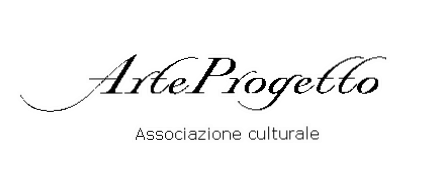 Comunicato Stampa All’ interno della VII edizione della “ Giornata del Contemporaneo” promossa da AMACI ( Associazione Musei d’Arte Contemporanea Italiani ) e con  Alto Patronato del Presidente della Repubblica,Rappresentanza in Italia della Commissione EuropeaPresidenza del Consiglio dei MinistriSenato della RepubblicaCamera dei DeputatiMinistero per i Beni e le Attività CulturaliMinistero degli Affari EsteriMinistero della GioventùConferenza delle Regioni e delle Provincie AutonomeUPI Unione Province d’ItaliaANCI Associazione Nazionale Comuni ItalianiICOM ItaliaArteProgetto in collaborazione con AssoHART  e con il patrocinio del Comune di Pietrasanta è lieta di ospitare,  Sabato 8 Ottobre 2011 dalle ore 18.30, all’ interno della mostra delle opere finaliste del concorso d’Arte “ Sedia D’Artista 2011“ presso i locali espositivi di ASART (Artisti Scultori Associati) in via del Teatro, 68 a Pietrasanta ( Lucca ), la performance “ Con te, senza di te “ del pittore Giorgio Fornaca . Tale evento sarà introdotto dal critico d’Arte Dott. ssa Federica Minuti e allietato dai video del VJ Panopli.A tutti i presenti sarà offerto un aperitivo.www.amaci.orgSede : Piazza Galletti, 4 - 56019 Vecchiano ( PISA )   Mail : arteprogetto@gmail.com Info: 3463027281www.sediadartista.jimdo.com 